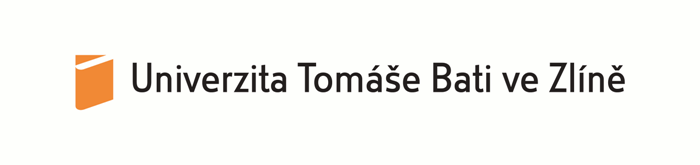 Popis práce S účinností od ……………………….Univerzita Tomáše Bati ve Zlíně Univerzita Tomáše Bati ve Zlíně nám. T. G. Masaryka 5555nám. T. G. Masaryka 5555760 01 Zlín760 01 ZlínFakulta/součást: adresa:Fakulta/součást: adresa:Ve Zlíně dne:  Jméno, příjmení, titul:Název pracoviště:Pracovní zařazení (funkce): profesorPracovní zařazení (funkce): profesorMzdové zařazení: A4Mzdové zařazení: A4Obecná charakteristika pracovního zařazení (funkce):Tvůrčí specializované a systémové práce zahrnující sledování rozhodujících trendů vývoje vědy, výzkumu a umění, tvůrčí aplikace výsledků vědecké a výzkumné činnosti do výuky studentů a absolventů vysokých škol a do výchovy mladých vědeckých a uměleckých pracovníků.Publikování dosažených výsledků ve vědecké a výzkumné činnosti a tvorba učebních textů.Vedení předmětů, přednášení a zajišťování seminářů pro všechny druhy realizovaných studijních programů.Vedení a oponování bakalářských, diplomových a vědeckých prací.Koncepční a metodické vedení studijních předmětů.Práce v komisích pro habilitační řízení a řízení ke jmenování profesorem a zpracovávání oponentských posudků.Členství v komisích pro státní zkoušky a doktorské zkoušky.Vytváření podmínek pro interdisciplinární formy práce a podmínek pro rozvoj příslušného vědního případně uměleckého oboru.Vedení vědeckovýzkumných týmů.Obecná charakteristika pracovního zařazení (funkce):Tvůrčí specializované a systémové práce zahrnující sledování rozhodujících trendů vývoje vědy, výzkumu a umění, tvůrčí aplikace výsledků vědecké a výzkumné činnosti do výuky studentů a absolventů vysokých škol a do výchovy mladých vědeckých a uměleckých pracovníků.Publikování dosažených výsledků ve vědecké a výzkumné činnosti a tvorba učebních textů.Vedení předmětů, přednášení a zajišťování seminářů pro všechny druhy realizovaných studijních programů.Vedení a oponování bakalářských, diplomových a vědeckých prací.Koncepční a metodické vedení studijních předmětů.Práce v komisích pro habilitační řízení a řízení ke jmenování profesorem a zpracovávání oponentských posudků.Členství v komisích pro státní zkoušky a doktorské zkoušky.Vytváření podmínek pro interdisciplinární formy práce a podmínek pro rozvoj příslušného vědního případně uměleckého oboru.Vedení vědeckovýzkumných týmů.Popis pracovních činností:Popis pracovních činností:Speciální pravomoc a odpovědnost:Speciální pravomoc a odpovědnost:Speciální znalosti a dovednosti:Speciální znalosti a dovednosti:Poznámka:Po zaměstnanci může být vyžadována práce i na jiných pracovištích (jiná adresa) v rámci místa výkonu práce zaměstnavatele.  Poznámka:Po zaměstnanci může být vyžadována práce i na jiných pracovištích (jiná adresa) v rámci místa výkonu práce zaměstnavatele.  Převzal(a): ......................................................................................................               podpis zaměstnancevedoucí pracoviště